Grouping Living ThingsScientists sort things into groups or categories. Animals are a group, plants are a group, cats are a group. Grouping things helps us think about what is the same and what is different between living things. Look at the pictures of living things below. What groups could you sort them into? Could you sort them in more than one way?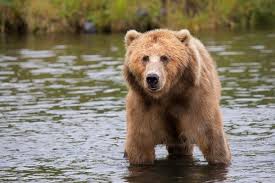 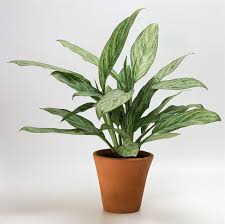 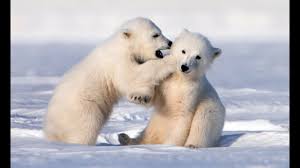 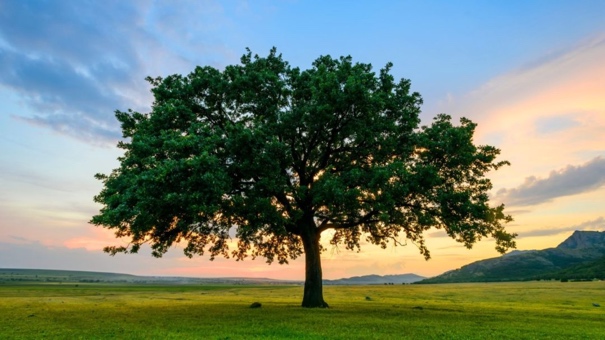 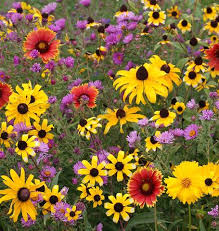 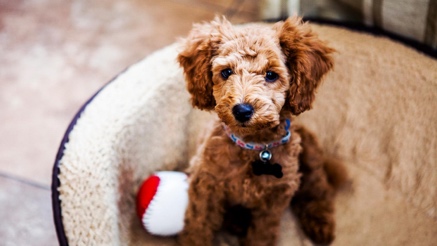 